Творческое объединение: «Послушное тесто»,Школа раннего развитияГруппа №1 , №2  Тема: Изготовление сувениров к Дню Победы.Дата: 07.05.20.Электронный ресурс: https://www.youtube.com/watch?v=syCh4bV7HSA                         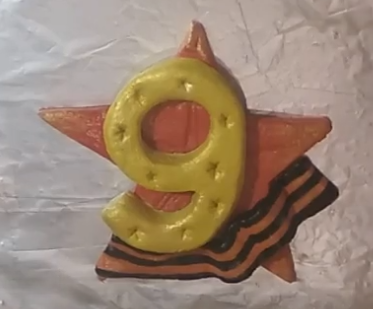 Творческое объединение: «Послушное тесто»,Школа раннего развитияГруппа №1 , №2  Тема: Лепка дымковской игрушки.Дата: 07.05.20.О дымковской игрушке: https://www.youtube.com/watch?v=6LN7KVnW-0cЭлектронный ресурс:  https://www.youtube.com/watch?v=0Y8HHXmZZ1A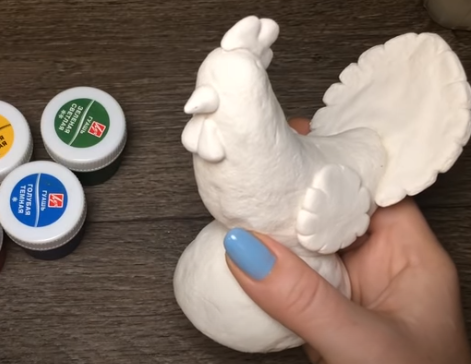 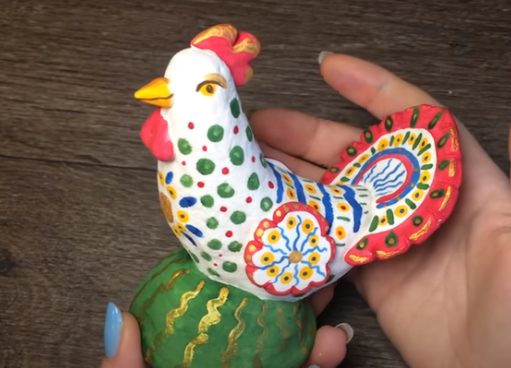 